Wat is duaal leren? Volg je les op school of in een centrum? En leer je intussen 3 of 4 dagen per week bij in een bedrijf? Dat is duaal leren. Via duaal leren leer je nieuwe dingen. Die helpen je om later een job te vinden. Het bedrijf, de school en jij maken duidelijke afspraken. Die vind je in een overeenkomst of contract: de overeenkomst alternerende opleiding (OAO). Wat zijn de voordelen van duaal leren?Je weet beter wat een beroep inhoudt.Je doet ervaring op.Je leert nieuwe zaken bij.Je leert te werken met de nieuwste technologie.Je behaalt dezelfde diploma’s als in het voltijds onderwijs.Wat gebeurt er na het duaal leren?Misschien mag je blijven in het bedrijf waar je werkte. Studeer je liever verder? Dat kan ook. Dan heb je alvast wat ervaring!ContactBedrijfNaam bedrijf:Adres:Telefoonnummer:Naam mentor:Gsm-nummer:E-mailadres:School Naam school:Adres school:Telefoonnummer school:Naam + contactgegevens directeur/directrice:Naam trajectbegeleider: Gsm-nummer trajectbegeleider:E-mailadres trajectbegeleider: AfsprakenWerkdagen in het bedrijf: …Je werkdag begint om … uur en stopt om … uur.’s Middags is er pauze van … uur tot … uur.Lesdagen op school: …SchoolvakantiesTijdens de schoolvakanties ben je vrij. Je kan in de zomer wel een vakantiejob doen in het bedrijf.Voor sommige opleidingen moet je tijdens schoolvakanties een aantal dagen of weken werken. Je werkt dan minder dagen tijdens het schooljaar. Je hebt dus evenveel vakantiedagen.Ben je afwezig?Ben je ziek op een werkdag?Verwittig het bedrijf en de school zo snel mogelijk.Bezorg het bedrijf een briefje van de dokter.Ben je ziek op een lesdag?Verwittig het bedrijf en de school zo snel mogelijk.Bezorg de school een briefje van de dokter of van je ouders. 
Ben je ouder dan 18 jaar? Dan mag je in sommige gevallen zelf een briefje schrijven.Bezorg het bedrijf een briefje van de dokter.Wat is een overeenkomst alternerende opleiding (OAO)?De overeenkomst is een contract tussen:jou
of je ouders als je jonger bent dan 18 jaarhet bedrijfde schoolIn de overeenkomst staan de afspraken die je maakt met de school en met het bedrijf. De overeenkomst is een voltijds contract. Je bent dus 5 dagen per week aanwezig: op school of op je werk.De overeenkomst is ook een contract van bepaalde duur. De school, het bedrijf en jij spreken af wanneer het contract stopt.Je leert een beroep. Dat is het doel van de overeenkomst. Daarom krijg je een opleiding in het bedrijf van minstens 20 uur per week.Je krijgt nog geen echt loon, maar wel een leervergoeding. Je krijgt die vergoeding voor de dagen waarop je werkt, en voor de dagen waarop je naar school gaat.De leervergoedingWat studeerde je hiervoor? En was je geslaagd? Die zaken bepalen mee hoeveel vergoeding je krijgt. Je krijgt deze leervergoeding: … euro per maand. Dit is de maximale leervergoeding per maand. Je krijgt minder leervergoeding:als op school of in het bedrijf onwettig afwezig was, bijvoorbeeld: je was afwezig door ziekte, maar je hebt geen briefje van de dokterals je kan gaan werken door bijvoorbeeld een vakantieperiodeLet op:Je krijgt je leervergoeding ten laatste op de 4de werkdag van de volgende maand.Je volgde vorig jaar al een opleiding duaal leren en je bent geslaagd? Dan krijg je vanaf 1 september een hogere leervergoeding.De wet bepaalt het bedrag van je leervergoeding. Het bedrijf moet die wet volgen. Het kiest het bedrag dus niet zelf.Je betaalt geen RSZ-bijdrage tot 31 december van het jaar waarin je 18 jaar wordt. Je krijgt dus de volledige leervergoeding.Vanaf 1 januari van het jaar waarin je 19 wordt, moet je een RSZ-bijdrage betalen. Je krijgt ook een hogere werkbonus. Zo blijft je leervergoeding hetzelfde.Tijdens vakanties krijg je geen vergoeding.
Werk je in het bedrijf tijdens schoolvakanties? Dan krijg je natuurlijk wel een vergoeding.Je betaalt geen bedrijfsvoorheffing. Je ouders krijgen nog steeds kinderbijslag. Je krijgt geen eindejaarspremieKrijg je een vergoeding bij ziekte of ongeval?Verwittig zo snel mogelijk het bedrijf en de school.Ben je ziek of ben je afwezig door een ongeval? Dan krijg je soms toch een vergoeding van het bedrijf. Dat is de gewaarborgde leervergoeding. Heb je recht op een gewaarborgde leervergoeding?Je werkt minder dan 1 maand bij het bedrijfJe krijgt geen gewaarborgde leervergoeding.
Werk je 1 maand bij het bedrijf tijdens de dagen waarop je ziek bent?
Dan krijg je een deel van de gewaarborgde leervergoeding.Je werkt 1 maand of langer bij het bedrijfJe krijgt wel een gewaarborgde leervergoeding:Je bent 1 tot en met 7 dagen afwezig: je krijgt 100% van je vergoeding.Je bent 8 tot en met 14 dagen afwezig: je krijgt 85,88% van je vergoeding.Je bent 15 tot en met 30 dag afwezig: je krijgt 25,88% van je vergoeding.Betaalde vakantiedagenAls je werkt bij duaal leren, krijg je betaalde vakantiedagen. Je neemt die vakantiedagen op tijdens de schoolvakanties.Hoeveel vakantiedagen heb je dit kalenderjaar? Dat hangt af van het aantal dagen dat je vorig kalenderjaar werkte en naar school ging. De rest van de vakantie krijg je geen vergoeding.Wat is een mentor en wat doet die voor jou?De mentor is je verantwoordelijke in het bedrijf. Heb je een vraag of een probleem? Ga dan naar je mentor. Je mentor zal ook vaak met jou praten over hoe jij je voelt op het werk. Je mentor is ook de contactpersoon voor de school. De trajectbegeleider van de school maakt samen met je mentor een opleidingsplan voor jou. Je mentor zorgt voor een goede opleiding in het bedrijf. Hij geeft je taken die passen bij jou. Je mentor zorgt voor afwisseling. Zo leer je veel bij. Je mentor test je. Hij volgt goed op wat je bijleert. Kan je sommige zaken niet genoeg oefenen in het bedrijf? Dan zoekt je mentor een oplossing met de school.Jouw beoordelingDe school en het bedrijf beoordelen regelmatig jouw werk in het bedrijf. De beoordeling gebeurt op papier of digitaal. De trajectbegeleider of een leerkracht van jouw school komt ook naar het bedrijf. Die beoordeelt je werk, samen met jou en je mentor.Je mentor is lid van de klassenraad. Die beslist mee over jouw resultaten. Het opleidingsplanVoeg hier het opleidingsplan toeHet OAO-contractVoeg hier een kopie van het OAO-contract toeHet logboekVoeg hier het logboek voor de leerling toe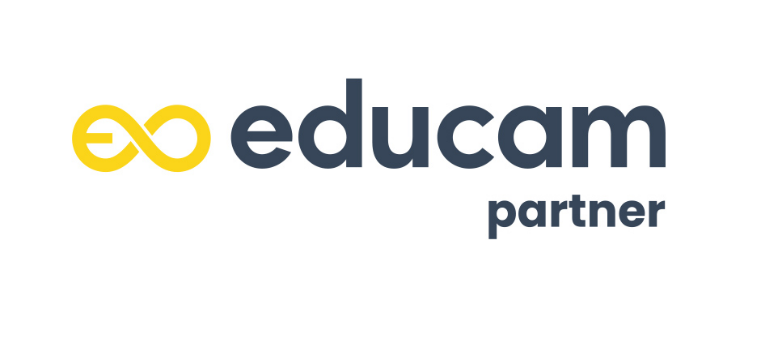 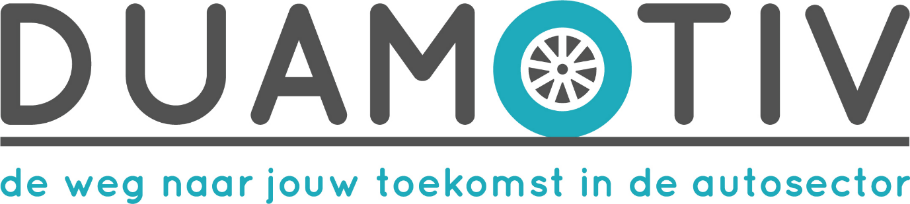 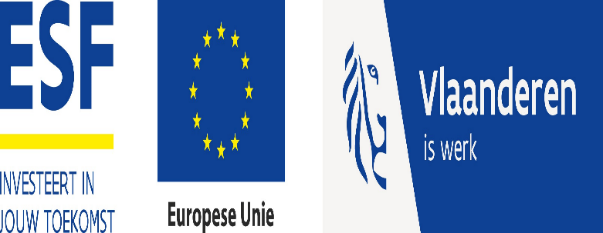 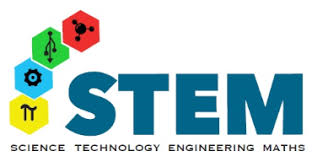 